Об изменении решения Речковского сельского Совета депутатов от 30 декабря 2022 г. № 68         На основании пункта 2 статьи 122 Бюджетного кодекса Республики Беларусь Речковский сельский Совет депутатов РЕШИЛ:1. Приложения 2-5 к решению Речковского   сельского Совета депутатов от 30 декабря 2022 г. № 68 «О сельском бюджете на 2023 год» изложить в новой редакции (прилагаются).         2. Опубликовать настоящее решение путем размещения на интернет-сайте Ивацевичского районного исполнительного комитета.         3. Настоящее решение вступает в силу после его официального опубликования.
Председатель	                                                                       А.Б.ЛатышевичПриложение 2к решениюРечковского сельскогоСовета депутатов30.12.2022 № 68(в редакции решенияРечковского сельскогоСовета депутатов                                                                           23.10.2023 № 82)ДОХОДЫсельского бюджета(рублей)Приложение 3к решениюРечковского сельскогоСовета депутатов30.12.2022 № 68(в редакции решенияРечковского сельскогоСовета депутатов                                                                           23.10.2023 № 82)РАСХОДЫсельского бюджета по функциональной классификации расходов бюджета по разделам, подразделам и видам(рублей)Приложение 4к решениюРечковского сельскогоСовета депутатов30.12.2022 №68(в редакции решенияРечковского сельскогоСовета депутатов23.10.2023 №82)РАСПРЕДЕЛЕНИЕбюджетных назначений по распорядителям бюджетных средств районного бюджета в соответствии с ведомственной классификацией расходов сельского бюджета и функциональной классификацией расходов бюджета по разделам, подразделам и видам(рублей)Приложение 5к решениюРечковского сельскогоСовета депутатов30.12.2022 № 68(в редакции решенияРечковского сельскогоСовета депутатов23.10.2023 № 82)ПЕРЕЧЕНЬгосударственных программ и подпрограмм, финансирование которых предусматривается за счет средств сельского бюджета(рублей)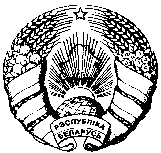   РЭЧКАЎСКІ СЕЛЬСКІ
    САВЕТ ДЭПУТАТАЎ            РАШЭННЕ23 октября 2023 г. № 82  РЭЧКАЎСКІ СЕЛЬСКІ
    САВЕТ ДЭПУТАТАЎ            РАШЭННЕ23 октября 2023 г. № 82  РЭЧКАЎСКІ СЕЛЬСКІ
    САВЕТ ДЭПУТАТАЎ            РАШЭННЕ23 октября 2023 г. № 82РЕЧКОВСКИЙ СЕЛЬСКИЙ
        СОВЕТ ДЕПУТАТОВРЕШЕНИЕРЕЧКОВСКИЙ СЕЛЬСКИЙ
        СОВЕТ ДЕПУТАТОВРЕШЕНИЕНаименованиеГруппаПодгруппаВидРазделПодразделСумма1234567НАЛОГОВЫЕ ДОХОДЫ1000000101 790,00Налоги на доходы и прибыль110000095 741,00Налоги на доходы, уплачиваемые физическими лицами111000095 741,00Подоходный налог с физических лиц111010095 741,00Налоги на собственность13000005 420,00Налоги на недвижимое имущество13100002 420,00Земельный налог13108002 420,00Налоги на остаточную стоимость имущества13200003 000,00Налог на недвижимость13209003 000,00Другие налоги, сборы (пошлины) и другие налоговые доходы1600000629,00Другие налоги, сборы (пошлины) и другие налоговые доходы1610000629,00Государственная пошлина1613000629,00НЕНАЛОГОВЫЕ ДОХОДЫ30000004 497,76Доходы от использования имущества, находящегося в государственной собственности3100000523,00Доходы от размещения денежных средств бюджетов3110000523,00Проценты за пользование денежными средствами бюджетов3113800523,00Доходы от осуществления приносящей доходы деятельности32000003 960,76Доходы от сдачи в аренду имущества, находящегося в государственной собственности321000014,00Доходы от сдачи в аренду земельных участков321400014,00Доходы от осуществления приносящей доходы деятельности и компенсации расходов государства32300003 347,00Доходы от осуществления приносящей доходы деятельности323450053,00Компенсации расходов государства32346003 294,00Доходы от реализации государственного имущества, кроме средств от реализации принадлежащего государству имущества в соответствии с законодательством о приватизации3240000599,76Доходы от продажи земельных участков в частную собственность гражданам, негосударственным юридическим лицам, собственность иностранным государствам, международным организациям3244900599,76Прочие неналоговые доходы340000014,00Прочие неналоговые доходы341000014,00Прочие неналоговые доходы341550014,00БЕЗВОЗМЕЗДНЫЕ ПОСТУПЛЕНИЯ400000050 214,00Безвозмездные поступления от других бюджетов бюджетной системы Республики Беларусь430000050 214,00Текущие безвозмездные поступления от других бюджетов бюджетной системы Республики Беларусь431000050 214,00Дотации431600030 408,00Иные межбюджетные трансферты431620019 806,00Иные межбюджетные трансферты из вышестоящего бюджета нижестоящему бюджету431620119 806,00ВСЕГО доходов156501,76НаименованиеРазделПодразделВидСумма12345ОБЩЕГОСУДАРСТВЕННАЯ ДЕЯТЕЛЬНОСТЬ010000122 131,00Государственные органы общего назначения010100113 397,00Органы местного управления и самоуправления010104113 397,00Другая общегосударственная деятельность0110008 734,00Иные общегосударственные вопросы0110038 734,00ЖИЛИЩНО-КОММУНАЛЬНЫЕ УСЛУГИ И ЖИЛИЩНОЕ СТРОИТЕЛЬСТВО06000034 370,76Благоустройство населенных пунктов06030034 370,76ВСЕГО расходов156 501,76НаименованиеГлаваРазделПодразделВидОбъем финансирования123456СЕЛЬСКИЙ БЮДЖЕТ000000000156 501,76Речковский сельисполком010000000156 501,76ОБЩЕГОСУДАРСТВЕННАЯ ДЕЯТЕЛЬНОСТЬ010010000122 131,00Государственные органы общего назначения010010100113 397,00Органы местного управления и самоуправления010010104113 397,00Другая общегосударственная деятельность0100110008 734,00Иные общегосударственные вопросы0100110038 734,00ЖИЛИЩНО-КОММУНАЛЬНЫЕ УСЛУГИ И ЖИЛИЩНОЕ СТРОИТЕЛЬСТВО01006000034 370,76Благоустройство населенных пунктов01006030034 370,76Название государственной программы, подпрограммыНормативный правовой акт, которым утверждена государственная программаРаздел функциональной классификации расходов бюджета, распорядитель средствОбъем финансирования в 2023 годуГосударственная программа «Комфортное жилье и благоприятная среда» на 2021–2025 годыПостановление Совета Министров Республики Беларусь от 28 января 2021 г. № 5034 370,76Подпрограмма 2 «Благоустройство»34 370,76Жилищно-коммунальные услуги и жилищное строительство34 370,76Сельисполком34 370,76ИТОГО34 370,76